Månedsbrev for Edderkoppene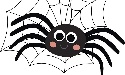 I oktober har vi:Markert FN-dagJobbet med temaer knyttet til temaer knyttet til temaet FN i forkant av dagen.Avsluttet svømmekurset for UgleneVært på turer i nabolagetPlukket, presset og laget bilde av bladerI november skal vi:Jobbe med temaet KroppHa faste språksamlinger i mindre grupperGå på tur hver ukeAktivitet i StorhaughallenDansesamling med bevegelser hver fredagRammeplanen:Barnehagen skal fremme kommunikasjon og språk:Alle barn skal få god språkstimulering gjennom barnehagehverdagen, og alle barn skal få delta i aktiviteter som fremmer kommunikasjon og en helhetlig språkutviklingKropp. Bevegelse, mat og helse:Barnehagen skal bidra til at barna blir kjent med kroppen sin og utvikler bevissthet om egne og andres grenser.Gjennom arbeid med fagområdet skal barna få mulighet til å sanse, oppleve, leke, lære og skape med kroppen som utgangspunkt.Personalet skal:være aktive og tilstedeværende, støtte og utfordre barna til variert kroppslig lek og anerkjenne barnets mestringskape et variert språkmiljø der barna får mulighet til å oppleve glede ved å bruke språk og kommunisere med andreViktige datoer:*  Planleggingsdag 17. november. Barnehagen er da stengt. *  